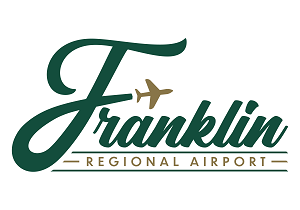 NOTICE TO THE PUBLICDISADVANTAGED BUSINESS ENTERPRISE (DBE) GOAL FORFranklin Regional Airport, Franklin VADecember 15, 2021The City of Franklin, on behalf of the Franklin Regional Airport, hereby publishes a proposed overall goal for its Disadvantaged Business Enterprise (DBE) Program for federal fiscal years (FFY) 2020-2022.  The proposed goal is 18.37% for all FAA-AIP funded projects in FFY 2020-2022.  The methodology used in developing the goal is available for inspection during normal business hours at the office of the Airport Manager at the Franklin Regional Airport, 32470 John Beverly Rose Drive, Franklin, VA 23851.  The City will receive and consider public comments on the proposed goal until January 14, 2022.  Comments may be submitted in writing to:Mr. Trevelyn Linton, Airport ManagerFranklin Regional Airport32470 John Beverly Rose DriveFranklin, Virginia 23851Comments may also be submitted at tlinton@franklinva.com. For additional information and questions, please contact Mr. Linton at (757) 562-8764 during normal business hours.